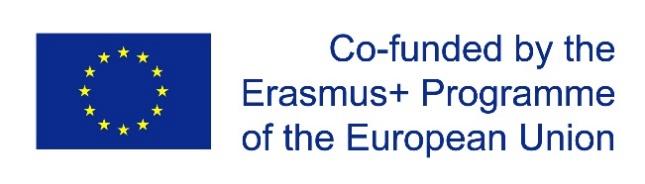 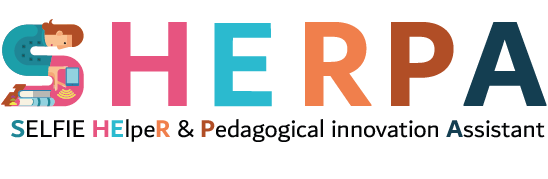 Mieti seuraavia näkökohtia ymmärtääksesi, mitä koulusi SELFIE-raportti kertoo. Huomaa että tämä malli on vain yksi esimerkki monista mahdollisuuksista analysoida SELFIE-raporttia:MITÄPOHDITTAVAT NÄKÖKOHDATHUOMIOTTarkastele jokaisen SELFIE-osa-alueen (8 osa-aluetta) kokonaistuloksia.*  Onko koulusi tuloksissa merkittäviä eroja SELFIEn kahdeksan eri osa-alueen välillä?*  Onko jonkin osa-alueen keskiarvotulos erityisen korkea tai erityisen matala? *  Yllättääkö jonkin osa-alueen tulos? Miksi?Tarkastele jokaista yksittäistä SELFIE osa-aluetta tarkemmin erikseen.*  Onko eri vastaajaryhmien (kolme) keskimääräisissä vastauksissa merkittäviä eroja?*  Jos on, mikä voisi olla syy?Tarkastele jokaisen osa-alueen sisäisiä tuloksia lähtien yksittäisistä kysymyksistä.*  Onko eri kysymysten välillä merkittäviä eroja?*  Jos on, mikä voisi olla olla syy?Tarkastele jokaisen osa-alueen sisäisiä tuloksia lähtien yksittäisistä kysymyksistä.*  Onko eri vastaajaryhmien vastauksissa yksittäisiiin kysymyksiin merkittäviä eroja?*  Jos on, mikä voisi olla syy?MITÄPOHDITTAVAT NÄKÖKOHDATHUOMIOTTarkastele näkemiäsi tuloksia eri näkökulmista.*  Nouseeko tuloksista esiin säännönmukaisuuksia tai epäjohdonmukaisuuksia?*  Erottuuko jokin tulos merkittävästi muista tuloksista?*  Mikä voisi olla syy?Tarkastele koulusi lisäämien omien kysymysten vastauksia.*  Minkälaisia näkökohtia nousee esiin?*  Onko vastauksissa yllätyksiä?*  Mikä voisi olla syy?Tarkastele SELFIEn lisäalueiden vastauksia.*  Minkälaisia tuloksia SELFIE-raportti antaa lisäalueiden kysymyksille*  Onko vastauksissa yllätyksiä?*  Mikä voisi olla syy?Mieti mitä erilaisia näkökohtia SELFIE kattaa ja pohdi mitkä niistä ovat tärkeimpiä sinulle.*  Minkälaisia tuloksia SELFIE-raportti antaa näille näkökohdille? *  Onko vastauksissa yllätyksiä? *  Mikä voisi olla syy?